Name		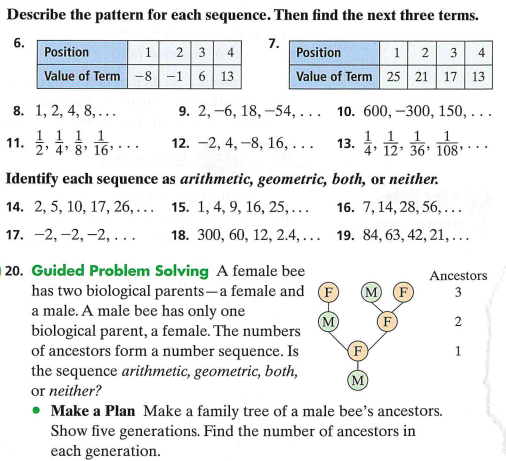 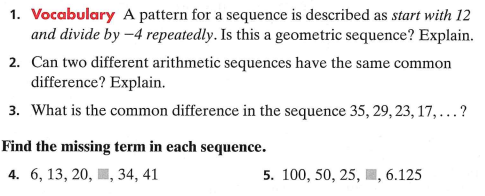 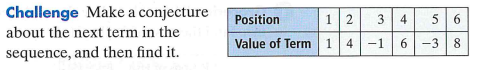 